Μεγάλη  Εβδομάδα  και  Πάσχα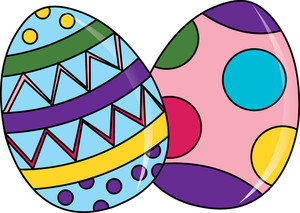 Βρισκόμαστε  ήδη  στη  Μεγάλη  Εβδομάδα, μια  εβδομάδα  όπου  τα  γεγονότα  που  τελούνται  σε  όλους  τους  ιερούς  ναούς  είναι  πολύ  σπουδαία  και  μεγάλα  σε  σημασία  για  κάθε  χριστιανό. Ας  θυμηθούμε  αυτά  τα  γεγονότα. Διάβασε  από  το  βιβλίο  των  Θρησκευτικών  σου  τις  σελίδες  60-61 και 67-68 (θα τις βρεις στα  attachment)Διάβασε  για  όλα  τα γεγονότα  που  συνέβησαν  την  κάθε  μέρα και  στις  πιο  κάτω  ιστοσελίδες: https://neotita.gr/%CE%B7-%CE%BC%CE%B5%CE%B3%CE%AC%CE%BB%CE%B7-%CE%B5%CE%B2%CE%B4%CE%BF%CE%BC%CE%AC%CE%B4%CE%B1-%CE%B3%CE%B9%CE%B1-%CF%80%CE%B1%CE%B9%CE%B4%CE%B9%CE%AC-%CE%B4%CE%B7%CE%BC%CE%BF%CF%84%CE%B9%CE%BA%CE%BF/          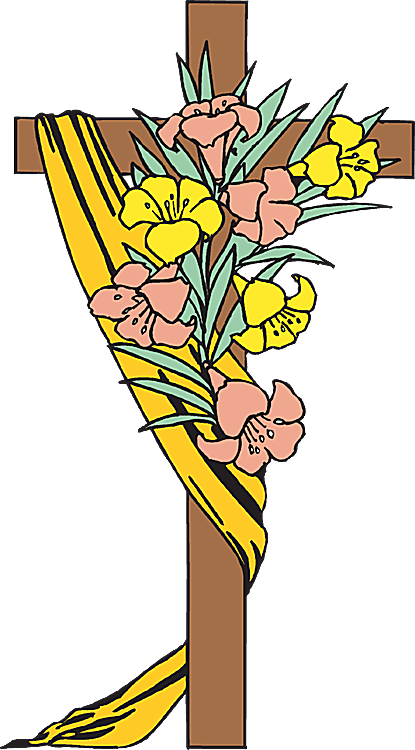 http://www.orthodoxabc.com/wp-content/uploads/2018/06/020-GR-ed03.pdfhttp://www.orthodoxabc.com/wp-content/uploads/2018/06/021-GR-ed04.pdfΠαρακολούθησε με σειρά, όλα τα  σημαντικά γεγονότα που διαδραματίζονται τη Μεγάλη Εβδομάδα  και το Πάσχα μέσα από εικόνες όπως τα παρουσιάζει ο εκπαιδευτικός Μάριος Πανάου:                  https://www.youtube.com/playlist?list=PLqp1JELF-mr_hjR1duSehmFLti29qtgfOΠαρακολούθησε  ακόμα, τα  πάθη   και την Ανάσταση του  Χριστού,  στη  μικρή  αυτή  ταινία:             https://www.youtube.com/watch?v=he51bFRZNfk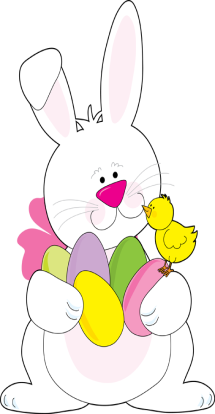 Η  γιορτή  του  Πάσχα  αποτελεί  μια  από  τις  σημαντικότερες  γιορτές  των  χριστιανών  και  των  Ελλήνων, γι’ αυτό  από  τα  παλιά  χρόνια  μέχρι  και  σήμερα  συναντούμε  πολλά και  ξεχωριστά  ήθη  και  έθιμα  που  συνδέονται  με  αυτό. Ας  γνωρίσουμε  μερικά.Διάβασε  από  το  βιβλίο  των  Ελληνικών  σου  τη  σελίδα  71  (θα τη βρεις στα  attachment)Διάβασε  και  στην  πιο  κάτω  ιστοσελίδα  για  διάφορα  άλλα  έθιμα:https://eclass31.weebly.com/pi940sigmachialpha.htmlΠαρακολούθησε  τα  πιο  κάτω  video  και  θυμήσου  και  άλλα  έθιμα  που  ξέρεις: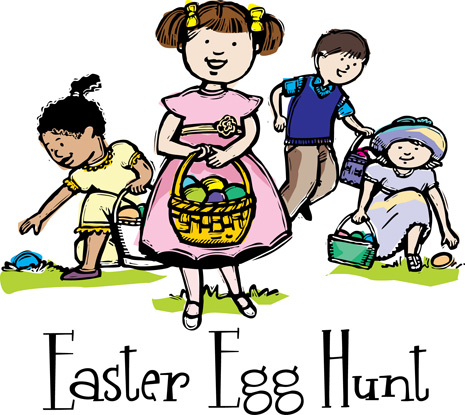 https://www.youtube.com/watch?v=cS_BX_ypAHc https://www.youtube.com/watch?v=pAyP09x0tYA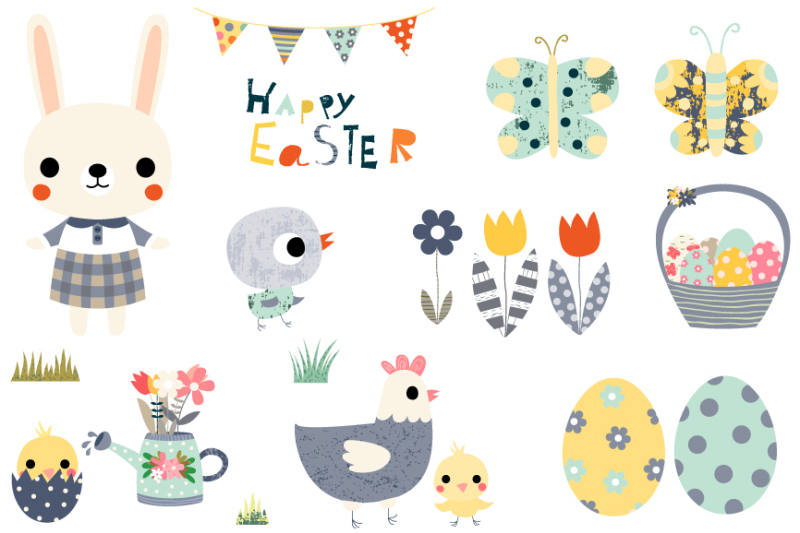 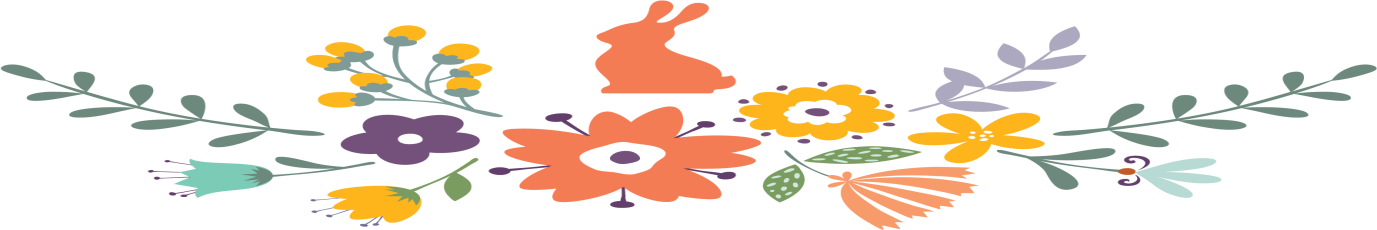 Το  Πάσχα  είναι  μια  από  τις  μεγαλύτερες  γιορτές  όλου  του  χρόνου. Φέρνει  μαζί  με  το  Φως  της  Ανάστασης  πολλές  χαρές  και  αγάπη!  Ας  ασχοληθούμε τώρα  και  με  κάποιες  άλλες  όμορφες  και  δημιουργικές  πασχαλινές  δραστηριότητες. Διάβασε  από  το  βιβλίο  των  Ελληνικών  σου, το  κείμενο «Ανάσταση»,  στις  σελίδες  68 και 69  (θα τις βρεις στα  attachment)  και φτιάξε  μια  ζωγραφιά  που  να  ταιριάζει. Αν  θέλεις  μπορείς  να  της  δώσεις  και  τίτλο.Χρωμάτισε  τα  πασχαλινά  αυγά  στο  διαδραστικό  παιχνίδι  που  θα  βρεις  στην  πιο  κάτω  ιστοσελίδα: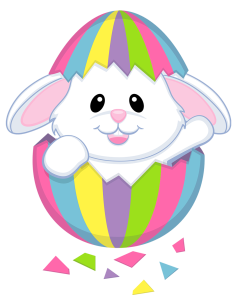                             https://prwtokoudouni.weebly.com/eastereggs.htmlΖωγράφισε  το  δικό  σου  πασχαλινό  αυγό  και  γράψε  αν  θέλεις  και  ένα  μήνυμα  σε  αυτό. Ζωγράφισε  και  άλλες  πασχαλινές  εικόνες  ή  φτιάξε  πασχαλινές  κατασκευές:          https://prwtokoudouni.weebly.com/uploads/2/1/5/3/21535154/πασχαλινό_αυγό.pdf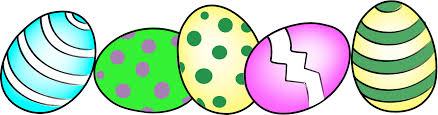             https://prwtokoudouni.weebly.com/uploads/2/1/5/3/21535154/πασχαλινό_καλάθι.pdf            https://pin.it/4zI6ob1 Παρακολούθησε  την  ταινία «Χαρούμενη Πασχαλιά» με τον Τομ και Τζέρυ: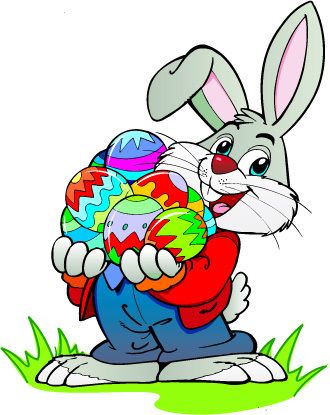         https://www.youtube.com/watch?v=RfxI9DQzxEg